فرم ثبتنام:امضاء مسئول گروه:تاریخ:    /    /    13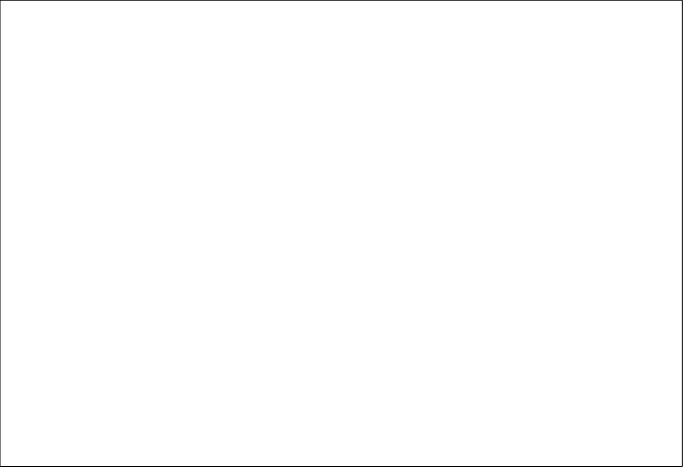 اطلاعات شرکت کننده (شرکت کنندگان):	اطلاعات شرکت کننده (شرکت کنندگان):	اطلاعات شرکت کننده (شرکت کنندگان):	اطلاعات شرکت کننده (شرکت کنندگان):	ردیفنام و نامخانوادگیشماره ملیشماره همراه12345مسئول گروه:شماره تماس ثابت:ایمیل:استان محل سکونت:آدرس:تعداد تصاوریر:نام دانشگاه، موسسه، سازمان و ...شماره تماس:آدرس:مرجع تصویر یا نام تصویر بردار1مکان وقوع پدیده2زمان وقوع پدیده3نام زلزله4تفسیر علمی تصویر5مرجع تصویر یا نام تصویر بردار1مکان وقوع پدیده2زمان وقوع پدیده3نام زلزله4تفسیر علمی تصویر5مرجع تصویر یا نام تصویر بردار1مکان وقوع پدیده2زمان وقوع پدیده3نام زلزله4تفسیر علمی تصویر5مرجع تصویر یا نام تصویر بردار1مکان وقوع پدیده2زمان وقوع پدیده3نام زلزله4تفسیر علمی تصویر5مرجع تصویر یا نام تصویر بردار1مکان وقوع پدیده2زمان وقوع پدیده3نام زلزله4تفسیر علمی تصویر5مرجع تصویر یا نام تصویر بردار1مکان وقوع پدیده2زمان وقوع پدیده3نام زلزله4تفسیر علمی تصویر5مرجع تصویر یا نام تصویر بردار1مکان وقوع پدیده2زمان وقوع پدیده3نام زلزله4تفسیر علمی تصویر5مرجع تصویر یا نام تصویر بردار1مکان وقوع پدیده2زمان وقوع پدیده3نام زلزله4تفسیر علمی تصویر5مرجع تصویر یا نام تصویر بردار1مکان وقوع پدیده2زمان وقوع پدیده3نام زلزله4تفسیر علمی تصویر5مرجع تصویر یا نام تصویر بردار1مکان وقوع پدیده2زمان وقوع پدیده3نام زلزله4تفسیر علمی تصویر5